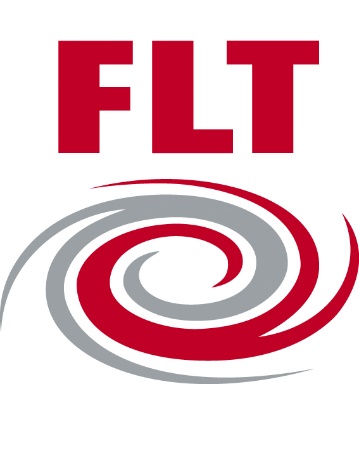 Forbundet for Ledelse og TeknikkØkonomisk støtte til konferanser for medlemmer og tillitsvalgtei FLTs avdelinger og regioner2023Vedtatt i Forbundsstyret 21. juni 2021.


 * veiledning til søknad *ForordForbundet gir økonomisk støtte til avdelinger som ønsker å arrangere konferanser for medlemmer og tillitsvalgte lokalt (iht vedtekter og prinsipprogram). Den økonomiske støtten finansieres av OU-midler.OU-midlene i privat sektor forvaltes av AOF Norge. Konferanser i statlig sektor finansieres med statlige OU-midler forvaltet av LO Stat sentralt. Det gis ikke støtte til konferanser som dekkes av forbundets standard kurs pakker. Det oppfordres til å søke til bransjerettede konferanser, og det oppfordres til å benytte konferansesteder med tariffavtale.Forbundets OU-midler er begrenset, og for å sikre best utnyttelse av midlene og at alle vilkår følges, må tildeling av midler skje etter retningslinjer og satser. Samtidig vil vi at det skal være enkelt for avdelinger å søke om midler.Vi anbefaler at arrangøravdelingen (gjelder ikke avdelinger i LO Stat) inngår samarbeid med lokal AOF om det administrative arbeidet. Da tar AOF seg av kontakten og oppgjøret med hoteller, reiseregninger, registrering av deltakere m.m. Dette er regulert i en egen samarbeidsavtale mellom AOF og FLT. Forbundet sentralt registrerer alle opplæringstiltak hos AOF Norge.Det er AOF lokalt som behandler alle refusjonskrav (gjelder ikke avdelinger i LO Stat) direkte mot Forbundets OU-midler. Refusjonskrav skal derfor sendes det lokale AOF-kontoret. Vi håper tillitsvalgte og medlemmer benytter muligheten som legges til rette for kompetanseutvikling i regi av forbundet, avdelingen, AOF eller LO Stat.Vi ønsker lykke til med søknaden!1. Generelt
Forbundet gir økonomisk støtte til konferanser med medlems- og tillitsvalgtopplæring, dvs. opplæring for medlemmer og tillitsvalgte i organisasjons- og FLT-relaterte temaer som er beskrevet i en godkjent studieplan. 
Aktiviteter som etter- og videreutdanning, internopplæring og lignende er ikke støtteberettiget. Generell reise- og møtevirksomhet i faglig øyemed, samt tiltak som har ren informasjon og/eller drift som mål støttes ikke.Avdelingen skal melde inn konferanseplaner samt eventuelle ønske om kurs til regionrådgiver, slik at planene kan inngå i regionens handlingsplan.Vi henviser til www.flt.no for mer informasjon om og hjelp til arrangementsarbeidet.2. Hvem kan søke om støtte?Alle avdelinger i FLT kan søke om støtte til konferanser lokalt.
Arrangør skal være èn avdeling som har ansvar for planlegging og gjennomføring av opplæringen. Det er også denne avdelingen som har ansvaret for oppgjøret med konferansestedet, deltakerne og med forbundet. 3. SøknadsfristerDet er en ordinær søknadsfrist: 15.oktober i kalenderåret før konferansenskal avholdes. Forbundet skal gi avdelingene svar på sin søknad senest 1.desember.Oppstår det uforutsette behov for konferanser i avdelinger med lav eller ingen aktivitet, kan søknad om skoleringstiltak vurderes etter retningslinjene med en åpen søknadsfrist.Søknader som sendes inn etter fristen behandles ikke.Blir godkjente konferanser avlyst og avdelingen ønsker å avholde konferansen året etter, må ny søknad sendes forbundet.4. SøknadsskjemaForbundets søknadsskjema skal benyttes – avdelingen krysser av for ønsket opplæringstiltak. 
I søknaden setter avdelingen opp et budsjett over forventede kostnader, skjemaet beregner forventet refusjon og eventuell egenandel for avdeling.Der det er etablert handlingsplan bør den følge søknaden, slik at den viser en oversikt over planlagte aktiviteter i avdelingen for kommende år.5. OppgjørRefusjonskrav skal sendes AOF lokalt så raskt som mulig, og senest fire uker etter kursavslutning.Kopi av refusjonskrav skal sendes til forbundet. Dersom denne fristen ikke kan overholdes, må forbundet varsles skriftlig. For FLT Statens vegvesen sendes refusjonskrav forbundet.6. Hvilke opplæringstiltak kan avdelingen søke støtte til?
Konferanser er opplæringstiltak med kortere varighet og maks to overnattinger. Innholdet i konferansen blir vurdert opp mot tiden som ønskes avsatt til tiltaket. Konferanser skal ha godkjente læreplaner og rammeprogram for å godkjennes som støtteberettigede. Vi oppfordrer avdelingene til å begrense antall overnattinger der det er mulig. Minimum antall deltakere på konferanser er 5 deltakere. Konferanser med mindre enn 5 deltakere kan godkjennes særskilt der det er behov for det.Følgende konferanser er godkjent for støtte:AvdelingskonferanseKan eksempelvis inneholde:Medlemsutvikling/rekruttering OrganisasjonsarbeidSamarbeid på tvers av avdelingerKonflikthåndtering (4 til 5 timer)Kommunikasjon (4 til 5 timer)Bistand i § 15.1 møter (3 timer)Regelverket for nedbemanning/omstillingsprosesser (6 timer)Protokollskriving (2 timer)Overenskomst og Hovedavtale (4 timer på 1 avtale, 5 timer på 2)RegionskonferanseRegionkonferansen skal være et samarbeid mellom avdelingene i regionen og må ikke forveksles med regionenes årsmøter. Kan eksempelvis inneholde:Medlemsutvikling/rekrutteringSamarbeid på tvers av avdelinger i regionenFelles handlingsplanerOrganisasjonsmessige temaerErfaringsutveksling mellom tillitsvalgte i regionenKonflikthåndtering (4 til 5 timer)Kommunikasjon (4 til 5 timer)Oppfølging ved sykefravær (3 timer)§ 15.1 møter (3 timer)Nedbemanning/omstillingsprosesser (6 timer)Protokollskriving (2 timer)Overenskomst og Hovedavtale (4 timer på 1 avtale, 5 timer på 2)Konsernkonferanse/Bransjekonferanse(Fortrinnsvis for tillitsvalgte i konsern)Kan eksempelvis inneholde:Gjeldende overenskomst og Hovedavtale Bransjerettede skoleringstiltak/tema Lønnskonferanse (4 timer)(Forutsetter at deltakerne har grunnkunnskap)Kan eksempelvis inneholde:Praktisk rettet med vekt på lokale lønnsforhandlinger og forberedelser til dette.Statistikk/underlag relevant for årets oppgjør, samt overenskomst med vekt på Lønnsbestemmelsene7. Hvilke deltakere er støtteberettigede?Som refusjonsberettigede deltakere regnes: Yrkesaktive medlemmerStudentmedlemmer som har eller er tiltenkt en rolle i organisasjonsarbeidet lokaltLedere av registrerte pensjonistgrupper som også har tiltrådt avdelingsstyretStøtte utbetales kun for frammøtte deltakere. Det må føres frammøteliste for konferansen.8. Andre forutsetninger for støtteFor at kostnadene skal holdes så lave som mulig skal konferanser fortrinnsvis arrangeres lokalt. Det vil si innenfor avdelingens og/eller regionens geografiske område med så få overnattinger som mulig. Det er forbundet sentralt som tildeler veiledere til konferansen. Avdelingene kan sende inn ønsker omveileder eller spesielle eksterne forelesere, men dette må godkjennes sentralt. Endring av tidspunkt og sted for konferansen må godkjennes av forbundet sentralt. 9. Hva er støtteberettiget og hvilke satser gjelderVedlegg: Avtale om administrativ bistand mellom FLT og Studieforbundet AOF NorgeStøtte gis som refusjon av dokumenterte utgifter i forbindelse med tillitsvalgtskolering etter følgende satser:SatserOppholdsutgifter, inkl. måltider, pausebevertning, møterom ol Alkohol dekkes ikke.Inntil kr 2.600, - Pr. døgn Pr. personKonferanser med overnatting, etter AOFs satserInntil kr 2.600, - Pr. døgn Pr. personKonferanser uten overnatting, til lokie og bevertning* Forbundet dekker differansen mellom AOF og FLTs sats, kr. 150,-Inntil 800,- pr kalenderdag pr personStipend for tapt arbeidsfortjeneste; antall timer med permisjon uten lønn må dokumenteres av arbeidsgiver162,- pr. timeReiseutgifter; offentlig transport og km-godtgjørelse * Avvik fra gjeldende satser kan godkjennes av forbundet sentralt.Eventuelle avvik må derfor redegjøres for i søknadenFLT dekker AOFs sats på 3,- pr km i km-godtgjørelse og kr. 0,50 i passasjertillegg.Inntil Kr. 1.500, - pr. personUtenlandsreiser dekkes med inntil 
kr. 1.000, - pr. personAndre nødvendige opplæringsrelaterte utgifter; eks. leie av projector, grupperom, kopiering o.l.Inntil 1000,- pr tiltakStøtte til honorar til ekstern foreleser avtales særskilt for det enkelte tiltak. Lønn inkl. feriepenger og sosiale utgifter til ekstern lærer/veileder(5), inntil kr 650,- brutto pr. kurstime(2) .Inntil kr 5.000, -pr konferansedag 
og maks kr. 10.000.- pr. konferanse Andre nødvendige, dokumenterte kostnader. Inntil kr 2500,- pr. registrerte tiltakTilskudd til barnepass kan gis til aleneforeldre, familier i en spesielt vanskelig livssituasjon hvor ektefelle/samboer har spesielle omsorgsforpliktelser og til konferansedeltakere med funksjonshemmede barn. 
Utbetaling skjer direkte til den som har passet barnet. Kopi av skattekort må vedlegges kravet. Hvis personen som har passet barnet har frikort med beløpsgrense, må originalen sendes inn.Dagtilsyn inntil:		Døgntilsyn inntil:1 barn kr 600 pr dag	kr 750 pr døgn	2 barn kr 750 pr dag	kr 950 pr døgn3 barn kr 950 pr dag	kr 1200 pr døgnAOF-satserSe tabell